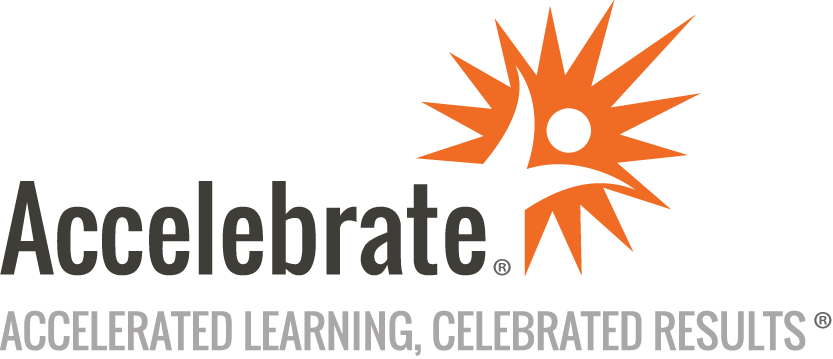 Amazon SageMaker Studio for Data ScientistsCourse Number: AWS-180
Duration: 4 daysOverviewThis Amazon SageMaker Studio for Data Scientists training course teaches experienced data scientists how to build, train, and deploy machine learning (ML) models for any use case. Attendees learn how to use Amazon SageMaker Studio and the Amazon SageMaker Python SDK to build a complete tabular data machine learning (ML) application. Participants immediately boost productivity at every step of the machine learning lifecycle to get the most out of their AI models.Accelebrate is an AWS Training Partner (ATP) and this hands-on official AWS Classroom Training course is taught by an accredited Amazon Authorized Instructor (AAI).PrerequisitesIn addition to their 1-year on-the-job experience building data models, participants must have taken the following courses or have the equivalent knowledge:AWS Technical EssentialsThe Machine Learning Pipeline on AWSDeep Learning on AWSMaterialsAll AWS training students receive comprehensive courseware.Software Needed on Each Student PCA modern web browser and an Internet connection that allows connections by SSH or Remote Desktop (RDP) into AWS virtual machines.ObjectivesCollect, clean, visualize, analyze, and transform dataDevelop, tune, and evaluate an ML modelPrepare, build, train, and deploy a model using a tabular datasetBuild an end-to-end tabular data ML project with SageMaker Studio and the SageMaker Python SDKCreate, automate, and manage end-to-end ML workflowsConfigure a SageMaker model monitor solutionOutlineIntroductionAmazon SageMaker Setup and Navigation Launch SageMaker Studio from the AWS Service CatalogNavigate the SageMaker Studio UISageMaker UI WalkthroughLaunch SageMaker Studio from AWS Service CatalogData Processing Use Amazon SageMaker Studio to collect, clean, visualize, analyze, and transform dataSet up a repeatable process for data processing.Use SageMaker to validate that collected data is ML readyDetect bias in collected data and estimate baseline model accuracyAnalyze and Prepare Data Using SageMaker Data WranglerAnalyze and Prepare Data at Scale Using Amazon EMRData Processing Using SageMaker Processing and the SageMaker Python SDKFeature Engineering Using SageMaker Feature StoreModel Development Use Amazon SageMaker Studio to develop, tune, and evaluate an ML modelFine-tune ML models using automatic hyperparameter optimization capabilityUse SageMaker Debugger to surface issues during model developmentAutopilotTrack Iterations of Training and Tuning Models Using SageMaker ExperimentsAnalyze, Detect, and Set Alerts Using SageMaker DebuggerIdentify Bias Using SageMaker ClarifyDeployment and Inference Use Model Registry to create a model groupDesign and implement a deployment solution that meets inference use case requirements.Create, automate, and manage end-to-end ML workflows using Amazon SageMaker PipelinesInferencing with SageMaker StudioUsing SageMaker Pipelines and the SageMaker Model Registry with SageMaker StudioMonitoring Configure a SageMaker Model Monitor solutionCreate a monitoring schedule with a predefined intervalConclusion